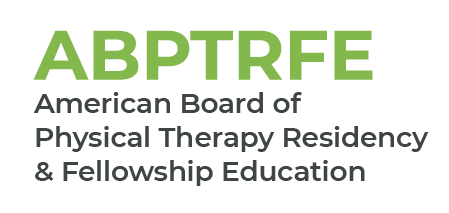 Medical Conditions – Spinefor Initial Accreditation and Notification of Change in Patient PopulationFor programs applying for candidate status, or for accredited programs submitting a notification of change in patient population, please provide the patient population that will be available to the fellow by providing a summary of the practice site data from the last year.Please complete the chart below by filling in those primary medical conditions seen by the practice site during the last year.  The patient’s primary medical condition is only counted during the first patient encounter. Patient encounters beyond the initial visit should not be included in the frequency count.Name of Practice Site:        Name of Practice Site:        Number of Practicing PTs at Practice Site Data Represents:      Number of Practicing PTs at Practice Site Data Represents:      Medical ConditionsSpineNumber of Patients Seen by Practice Site within Last YearNervous SystemNervous SystemCervical MyelopathyCervical RadiculopathyLumbar RadiculopathyMeralgia ParestheticaThoracic Outlet SyndromeOther peripheral neural impingements NOT including thoracic outlet syndrome (e.g., double crush syndrome, other neurodynamic disorders)Musculoskeletal SystemMusculoskeletal SystemFacet dysfunction (cervical, thoracic, lumbar)Pediatric Spine Disorders (e.g., torticollis, atlanto-axial rotary displacement, congenital muscular torticollis, Klippel-Feil syndrome, Scheuermann’s disease)Cervical Disc Pathologies (e.g., degenerative disc disease, protrusion, herniation)Cervical InstabilityCervical Sprain/StrainCervicogenic HeadacheOther Disorders of Cervical SpineTemporomandibular DysfunctionCurvature of the spine (e.g., adolescent idiopathic scoliosis, congenital muscular scoliosis, pathologic scoliosis, adult idiopathic scoliosis, degenerative scoliosis, kyphosis, lordosis)Diastasis RectiLumbar Disc Pathologies (e.g., degenerative disc disease, protrusion, herniation)Lumbar InstabilityLumbar Spondylosis / SpondylolisthesisLumbar StrainSpinal StenosisOther Disorders of the Lumbar SpineOperative procedure on spinal structurePiriformis SyndromeSacroiliac DysfunctionOther Disorders of the Pelvic GirdleDisorders of the HipRib DysfunctionThoracic Sprain/StrainThoracic Disc Pathologies (e.g., thoracic disc herniation, thoracic radiculopathy)Other Disorders of the Thoracic SpineInvolvement Of Multiple SystemsInvolvement Of Multiple SystemsChronic Pain Syndromes (e.g., central sensitization and/or nociplastic pain, other persistent pain conditions)Inflammatory Conditions (e.g., spondyloarthropathies such as ankylosing spondylitis, rheumatoid arthritis)Oncological Disorders (e.g., tumor, spine metastases)OtherOther